SPRING HILL MEDICAL CENTRENEWS LETTERMarch 2018 EDITIONSPRING HILL MEDICAL CENTRENEWS LETTERMarch 2018 EDITION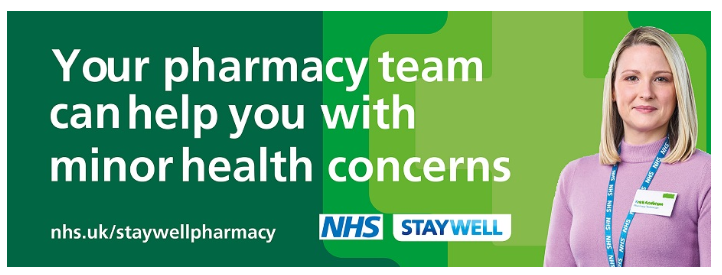 